VENTE DE TEE-SHIRT AVEC MARQUAGE COLLEGEDescriptif :                        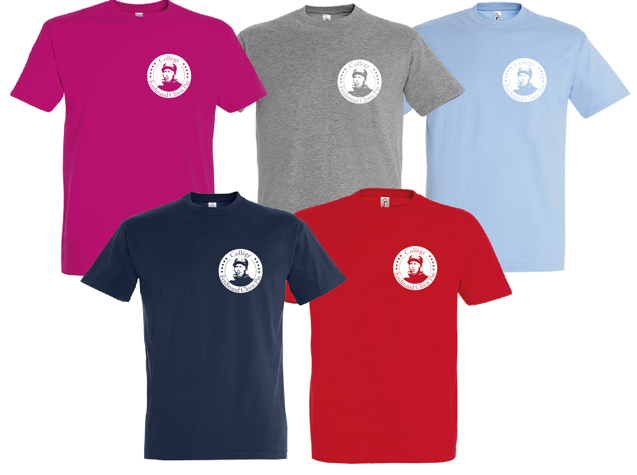 Qualité Jersey ,  100% coton semi-peigné RingspunStyleBande de propreté au colCol avec bord côte élasthanneManches courtesTubulaire Coloris disponiblesFuchsia, Gris chiné, bleu ciel, French marine , rougeMarquage côté cœur 9 x 9 cm environCouleur du marquage : blanc + sous-coucheTailles disponibles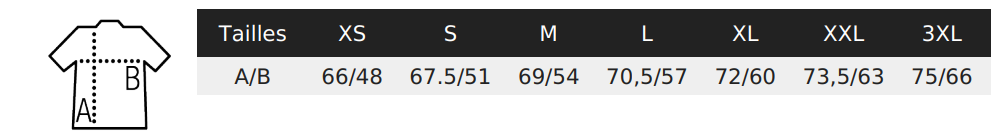 Ce t-shirt étant unisexe, il est préconisé pour une fille / une femme de prendre une taille en-dessous.Prix : 10 euros l’unité………………………………………………………………………………………………………..……….COUPON DE COMMANDE (à remettre avec le règlement directement à Mme CHASSAGNE ou dans son casier en salle des professeurs d’ici au vendredi 12 mai 2023)Je soussigné(e) ……………………………………………………, père, mère, tuteur de l’élève …………………………………………………………, en classe de ……….commande …… unité(s) du sweat à capuche avec marquage du collège :Ci-joint le règlement en espèce ou par chèque à l’ordre du FSE du collège Ferdinand Clovis Pin.Fait à …………………….., le …./…./….                                              Signature : ColorisTaille(s)NombrePrixFuchsia……….……….………. €Gris chiné ……….……….………. €Bleu ciel……….……….………. €French marine……….……….………. €Rouge ……….……….           ………. €Total : ………. €